РОССИЙСКАЯ ФЕДЕРАЦИЯБЕЛГОРОДСКАЯ ОБЛАСТЬМУНИЦИПАЛЬНЫЙ РАЙОН «РАКИТЯНСКИЙ РАЙОН»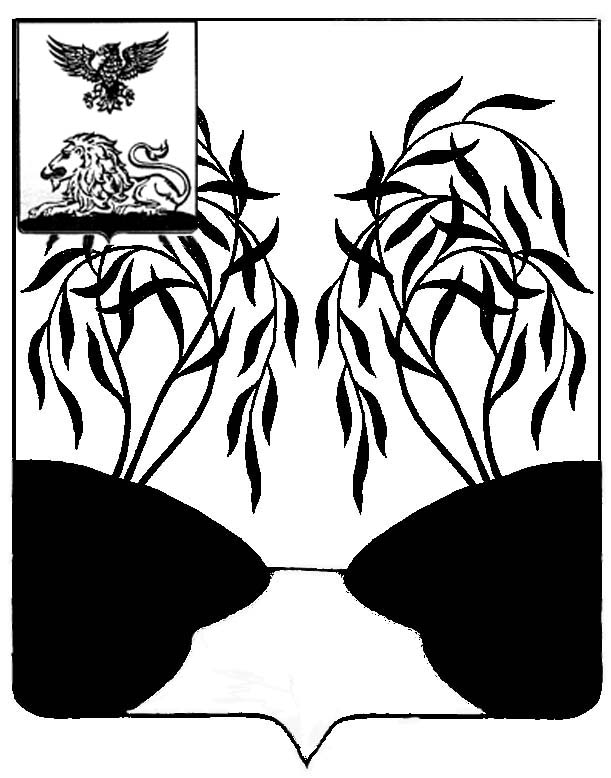 Земское собраниеИЛЕК-КОШАРСКОГО  сельского  поселенияРЕШЕНИЕ« 30 » июня 2023 года                                                                                                № 2О внесении изменений в решение земского собрания от  27.03.2020г. № 2 «Об установлении налога на имущество физических лиц на территории муниципальногообразования Илек-Кошарскогосельское  поселение»В соответствии с главой 32 Налогового кодекса Российской Федерации, Федеральным законом от 06 октября 2003 года № 131-ФЗ «Об общих принципах организации местного самоуправления в Российской Федерации» земское собрание Илек-Кошарского сельского поселения р е ш и л о:1. Внести в решение земского собрания от 27.03.2020г. № 2 «Об установлении налога на имущество физических лиц на территории муниципального образования «Илек-Кошарского сельское поселение»» следующие изменения:1.1.  дополнить пунктом 3  следующего содержания;« 3) Предоставить налоговую льготу в виде освобождения от уплаты налога на имущество физических лиц за налоговые периоды 2022 и 2023 годов: - физическим лицам, в том числе индивидуальным предпринимателям, в отношении объектов налогообложения, использование которых налогоплательщиком невозможно в связи с использованием для нужд обороны и безопасности Российской Федерации, на период с даты прекращения использования до даты возобновления использования объекта налогоплательщиком.Перечень объектов недвижимого имущества, к которым применяется налоговая льгота, установленная пунктом ____ решения, с указанием периода ее применения, утверждается главой администрации муниципального района (городского округа) и направляется в адрес Управления Федеральной налоговой службы по Белгородской области за налоговый период 2022 года – в течение 10 дней календарных дней с даты вступления в силу настоящего решения, за налоговый период 2023 года – не позднее 1 февраля 2024 года.»2. Пункт 3 считать пунктом 4.3. Пункт 4 считать пунктом 5.4. Пункт 5 считать пунктом 6.5. Пункт 5 считать пунктом 7.6. Настоящее решение вступает в силу не ранее чем по истечении одного месяца со дня его официального опубликования в газете «Наша Жизнь» и распространяется на правоотношения, возникшие с 01.01.2022 года. 7. Опубликовать настоящее решение в межрайонной газете «Наша жизнь» и разместить на официальном сайте органов местного самоуправления Ракитянского района. 8.Контроль за выполнением настоящего решения возложить на постоянную комиссию по экономическому развитию, бюджету, налоговой политике и муниципальной собственности земского собрания  Илек-Кошарского сельского поселения.Глава Илек-Кошарскогосельского поселения                                                               Д.А.Матвеенко